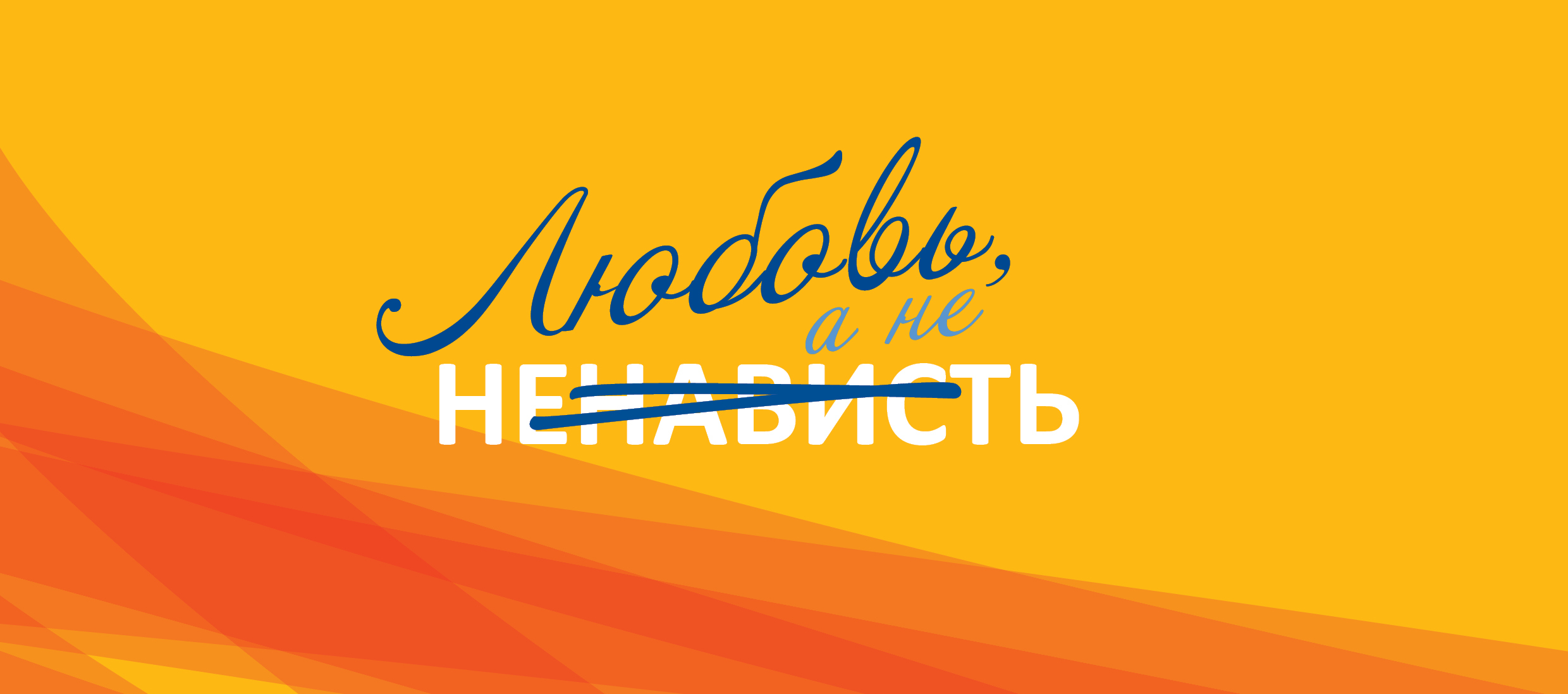 Библейский урокЭто библейский урок на ту же тему, что и конспект проповеди (см. на сайте Фонда Варнава), и рассматривает те же отрывки Писания. Урок можно провести до или после прослушивания проповеди. Если вы хотите провести урок без проповеди, вам лучше ознакомиться с содержанием конспекта проповеди заранее. Раздел “Копаем глубже” нацелен на тех, кто хотел бы изучить эту тему более глубоко.Прочитайте Иоанна 15:18-25Иисус говорит о том, что мир ненавидит Его последователей. Что здесь значит “мир”? В греческом Новом Завете слово, переведенное у нас как “церковь”, звучит как экклесиа, что буквально означает “позванные из”, “созванные”, то есть призванные из этого мира. Мы, принадлежащие Христу, не принадлежим больше этому миру - вот почему мир ненавидит нас. Где вы больше чувствуете себя как дома – в мире или в Церкви (христианской общине)?Почему неверующие порой ненавидят христиан? Ненавидят ли эти неверующие и Самого Христа? Испытывали ли вы когда-нибудь на себе гонения из-за того, что вы следуете за Христом? Что вы чувствовали? Что вы говорили или делали в ответ?Иисус сказал нам любить врагов и молиться за тех, кто гонит нас (Мф. 6:44). Как мы можем любить своих врагов? Как мы должны молиться о своих гонителях (см. Лук. 23:34 и Рим. 12:14)?Иисуса ненавидели без причины (ст. 25). К сожалению, христиане сегодня часто ведут себя так, что сами дают повод окружающим себя ненавидеть. Но Римлянам 12:18 говорит нам, что если это возможно, насколько это от нас зависит, мы должны жить в мире со всеми. Что мы можем сделать для этого со своей стороны? Бывают ли ситуации, когда мы не можем жить в мире с другими, например, если это скомпрометирует нашу христианскую веру? Обсудите в группе, где, на ваш взгляд, должна проходить граница между тем, чтобы следовать за Христом и иметь добрые отношения с окружающими.Прочитайте Иоанна 15:12-17Каково вам знать, что Иисус ваш друг? Что вы чувствуете?Что отличает друзей Иисуса в их взаимоотношениях с Ним? (ст. 14)Что отличает друзей Иисуса в их взаимоотношениях между собой? (ст. 12,17)В своем Первом послании Иоанн больше говорит о том, насколько важно для христиан любить друг друга. В 1 Иоан. 3:15 он говорит, что каждый, кто ненавидит своего брата по вере, есть убийца. Как нам понимать это шокирующее заявление? Подумайте о внутреннем отношении и о внешнем поведении – что чем контролируется? Сравните то, о чем пишет Иоанн, с тем, что говорил Иисус в Матф. 5:21-24.Имея Иисуса в друзьях, мы рискуем навлечь на себя ненависть и гонения. Но мы должны постоянно пребывать в Нем (Иоан. 15:4-5). Как мы можем помочь себе пребывать во Христе? В одной небольшой книге под названием Практика Божьего присутствия рассказывается об одном монахе, жившем в 17 веке, который старался любить Бога, искать Его и непрерывно общаться с Ним в течение всего дня. Какой совет вы можете дать занятым христианам 21-го века, чтобы они пребывали в присутствии Господнем каждое мгновение?Есть ли опасность перейти на чересчур “приятельские” отношения с нашим другом Иисусом? Как мы можем взращивать в себе благоговейное отношение к Царю царей и Господу господ?Напишите песню или молитву Наверняка вы знаете гимн Что за Друга мы имеем (Песнь возрождения 589). Оно было написано в виде стихотворения в 1855 году Джозефом Скривеном в Канаде, желающим утешить свою мать, которая была далеко от него в Ирландии. Напишите и вы несколько строк, чтобы выразить, что это значит для вас, что Иисус ваш друг, и как это помогает вам справляться с тяжелыми ситуациями, когда вы испытываете на себе одиночество, отвержение или ненависть. Копаем глубжеБывает ли ненависть оправдана? Если да, это именно ненависть или что-то другое? Как соотносится ненависть с понятием праведного гнева? Есть ли что-то, что мы должны ненавидеть (Пс. 96:10; Прит. 13:5; Еккл. 3:8; Рим. 12:9)? Есть ли люди, которых мы должны ненавидеть? Мы знаем, что Бог есть любовь, но все же есть вещи, которые Он ненавидит (Пс. 10:5; Ис. 1:13-14; Зах. 8:17). Ненавидим ли мы то, что ненавидит Бог, и любим ли то, что любит Он? Если нет, почему (Рим. 12:2; 1 Кор. 2:16)?Иисус предупреждал Своих последователей, что их ждут гонения. Он говорил об этом не только во время последней Вечери в горнице, как написано в этом отрывке Писания, но и раньше (см. Мф. 10:17-22; Мк. 13:21). Если вы уже живете в условиях гонений, готовы ли вы к ним? Если нет, как вы можете подготовиться к этому?